МУНИЦИПАЛЬНОЕ БЮДЖЕТНОЕ  УЧРЕЖДЕНИЕ  ДОПОЛНИТЕЛЬНОГО  ОБРАЗОВАНИЯ  «ДЕТСКАЯ ШКОЛА ИСКУССТВ № 4». Ангарск, Иркутская обл. 12 «а» мрн, д. 14, а/я 1121, тел./факс  8 (3955) 55-19-61,   ИНН/КПП 3801011810/380101001 artschool4@mail.ruО реализуемых дополнительных предпрофессиональных общеобразовательных программах (ДПОП) с указанием учебных предметов, предусмотренных соответствующей образовательной программойХУДОЖЕСТВЕННОЕ ОТДЕЛЕНИЕ ХУДОЖЕСТВЕННОЕ ОТДЕЛЕНИЕ Дополнительная предпрофессиональная общеобразовательная программа в области изобразительного искусства «Живопись»  (срок обучения 5 (6) лет)Дополнительная предпрофессиональная общеобразовательная программа в области изобразительного искусства «Живопись»  (срок обучения 5 (6) лет)Обязательная частьОбязательная частьПредметная областьУчебный предметХудожественное творчествоРисунокЖивописьКомпозиция станковаяИстория искусствБеседы об искусстве (в 1 классе)История изобразительного искусстваПленэрные занятияПленэрВариативная частьВариативная частьСкульптура (с 1 по 3 класс)Прикладная композицияДополнительная предпрофессиональная общеобразовательная программа в области изобразительного искусства «Декоративно-прикладное творчество»  (срок обучения 5 (6) лет)Дополнительная предпрофессиональная общеобразовательная программа в области изобразительного искусства «Декоративно-прикладное творчество»  (срок обучения 5 (6) лет)Обязательная частьОбязательная частьПредметная областьУчебный предметХудожественное творчествоРисунокЖивописьРабота в материалеКомпозиция прикладнаяИстория искусствБеседы об искусстве (в 1 классе)История народной культуры и изобразительного искусстваПленэрные занятияПленэрДополнительная предпрофессиональная общеобразовательная программа в области изобразительного искусства «Дизайн»  (срок обучения 5 (6) лет)Дополнительная предпрофессиональная общеобразовательная программа в области изобразительного искусства «Дизайн»  (срок обучения 5 (6) лет)Обязательная частьОбязательная частьПредметная областьУчебный предметХудожественное творчествоРисунокЖивописьОсновы дизайн-проектированияКомпьютерная графикаИстория искусствБеседы об искусстве (в 1 классе)История изобразительного искусстваПленэрные занятияПленэрВариативная частьВариативная частьТипографика (с 4 класса)Композиция прикладнаяМУЗЫКАЛЬНОЕ ОТДЕЛЕНИЕМУЗЫКАЛЬНОЕ ОТДЕЛЕНИЕ1.Дополнительная предпрофессиональная общеобразовательная программа в области музыкального искусства «Фортепиано»  (срок обучения 8 (9) лет)1.Дополнительная предпрофессиональная общеобразовательная программа в области музыкального искусства «Фортепиано»  (срок обучения 8 (9) лет)Предметная областьУчебный предметОбязательная частьОбязательная частьМузыкальное исполнительствоСпециальность и чтение с листаАнсамбльКонцертмейстерский классХоровой классТеория и история музыкиСольфеджиоСлушание музыкиМузыкальная литератураЭлементарная теория музыкиВариативная частьВариативная частьАнсамбльХоровой классКонцертмейстерский класс2.Дополнительная предпрофессиональная общеобразовательная программа в области музыкального искусства «Хоровое пение»  (срок обучения 8 (9) лет)2.Дополнительная предпрофессиональная общеобразовательная программа в области музыкального искусства «Хоровое пение»  (срок обучения 8 (9) лет)Обязательная частьОбязательная частьМузыкальное исполнительствоХорФортепианоОсновы дирижированияТеория и история музыкиСольфеджиоСлушание музыкиМузыкальная литература (зарубежная, отечественная)Элементарная теория музыкиВариативная частьВариативная частьПостановка голосаФортепиано3.Дополнительная предпрофессиональная общеобразовательная программа в области музыкального искусства «Духовые и ударные инструменты»  (срок обучения 8(9) и 5(6)  лет)3.Дополнительная предпрофессиональная общеобразовательная программа в области музыкального искусства «Духовые и ударные инструменты»  (срок обучения 8(9) и 5(6)  лет)Обязательная частьОбязательная частьМузыкальное исполнительствоСпециальностьАнсамбльФортепианоХоровой классТеория и история музыкиСольфеджиоСлушание музыкиМузыкальная литература (зарубежная, отечественная)Элементарная теория музыкиВариативная частьВариативная частьХоровой классАнсамбль4.Дополнительная предпрофессиональная общеобразовательная программа в области музыкального искусства «Струнные инструменты»  (срок обучения 8 (9) лет)4.Дополнительная предпрофессиональная общеобразовательная программа в области музыкального искусства «Струнные инструменты»  (срок обучения 8 (9) лет)Обязательная частьОбязательная частьМузыкальное исполнительствоСпециальностьАнсамбльФортепианоХоровой классТеория и история музыкиСольфеджиоСлушание музыкиМузыкальная литература (зарубежная, отечественная)Элементарная теория музыкиВариативная частьВариативная частьАнсамбль 1-3 кл.Ансамбль 4-8 кл.5.Дополнительная предпрофессиональная общеобразовательная программа в области музыкального искусства «Народные инструменты»  (срок обучения 8(9) и 5(6)  лет)5.Дополнительная предпрофессиональная общеобразовательная программа в области музыкального искусства «Народные инструменты»  (срок обучения 8(9) и 5(6)  лет)Обязательная частьОбязательная частьМузыкальное исполнительствоСпециальностьАнсамбльФортепианоХоровой классТеория и история музыкиСольфеджиоСлушание музыкиМузыкальная литература (зарубежная, отечественная)Элементарная теория музыкиВариативная частьВариативная частьОркестровый классОсвоение инструментов народного оркестра6.Дополнительная предпрофессиональная общеобразовательная программа в области музыкального искусства «Музыкальный фольклор»  (срок обучения 8 (9) лет)6.Дополнительная предпрофессиональная общеобразовательная программа в области музыкального искусства «Музыкальный фольклор»  (срок обучения 8 (9) лет)Обязательная частьОбязательная частьМузыкальное исполнительствоФольклорный ансамбльМузыкальный инструментТеория и история музыкиСольфеджиоНародное музыкальное творчествоМузыкальная литература (зарубежная, отечественная)Вариативная частьВариативная частьФольклорная хореографияФольклорный театрСольное пениеХОРЕОГРАФИЧЕСКОЕ ОТДЕЛЕНИЕХОРЕОГРАФИЧЕСКОЕ ОТДЕЛЕНИЕ1.Дополнительная предпрофессиональная общеобразовательная программа в области хореографического искусства «Хореографическое творчество»  (срок обучения 5 (6) лет)1.Дополнительная предпрофессиональная общеобразовательная программа в области хореографического искусства «Хореографическое творчество»  (срок обучения 5 (6) лет)Обязательная частьОбязательная частьПредметная областьУчебный предметХореографическое исполнительствоРитмикаГимнастикаКлассический танецНародно-сценический танецПодготовка концертных номеровТеория и история искусствСлушание музыки и музыкальная грамотаМузыкальная литература (зарубежная, отечественная)История хореографического искусстваВариативная частьВариативная частьСовременный танец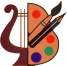 